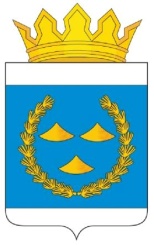 КОНТРОЛЬНО-СЧЕТНАЯ ПАЛАТАМУНИЦИПАЛЬНОГО РАЙОНА МУНИЦИПАЛЬНОГО ОБРАЗОВАНИЯ«НИЖНЕУДИНСКИЙ РАЙОН»ЗАКЛЮЧЕНИЕ   КСП  № 01-09/48по экспертизе проекта решения Думы Чеховскогомуниципального   образования сельского поселения«О бюджете Чеховского муниципального образования на 2022 год и на плановый период 2023 и 2024 годов»14 декабря 2021г.                                                                                              г. Нижнеудинск       Заключение Контрольно-счетной палаты муниципального района муниципального образования «Нижнеудинский район» по результатам экспертизы проекта решения Думы Чеховского муниципального образования «О бюджете Чеховского образования на 2022 год и на плановый период 2023 и 2024 годов» подготовлено в соответствии с Бюджетным кодексом Российской Федерации (далее  по  тексту БК  РФ), Федеральным законом от 07.02.2011 года № 6-ФЗ «Об общих принципах организации и деятельности контрольно-счетных органов субъектов Российской Федерации и муниципальных образований», Положениями «О бюджетном процессе в Чеховском муниципальном образовании, «О Контрольно-счетной палате муниципального района муниципального образования «Нижнеудинский   район», Соглашением о передаче полномочий по осуществлению внешнего муниципального финансового контроля от 25 декабря 2020 года. Проект решения Думы «О бюджете Чеховского муниципального образования  на 2022 год и на плановый период 2023 и 2024 годов» представлен на рассмотрение в Думу муниципального образования в соответствии с требованиями статьи 185 БК РФ.Основные выводы и предложения:1.Представленный администрацией проект решения Думы «О бюджете Чеховского муниципального образования на 2022 год и на плановый период 2023 и 2024 годов» по основным параметрам соответствует положениям бюджетного законодательства РФ. 2.Доходы бюджета Чеховского муниципального образования на 2022 год прогнозируются в объеме 9137,4 тыс. рублей, из них объем безвозмездных поступлений 7955,8 тыс. рублей. Общий объем расходов на 2022 год  запланирован в сумме 9181,7 тыс. рублей.Прогнозируемый общий объем доходов бюджета муниципального образования на 2023 год в сумме 5764,9 тыс рублей, из них объем межбюджетных трансфертов, получаемых из других бюджетов бюджетной системы Российской Федерации, в сумме 4540,4 тыс рублей, на 2024 год в сумме 4280,8 тыс рублей, из них объем межбюджетных трансфертов, получаемых из других бюджетов бюджетной системы Российской Федерации, в сумме 2987,0 тыс рублей;общий объем расходов бюджета муниципального образования на 2023 год в сумме 5810,8 тыс рублей, в том числе условно утвержденные расходы в сумме 136,5 тыс рублей, на 2024 год в сумме 4329,3 тыс рублей, в том числе условно утвержденные расходы в сумме 198,7 тыс рублей;      Дефицит бюджета установлен на 2022 год в размере 44,3 тыс. рублей, или 3,75% утвержденного общего годового объема доходов бюджета поселения без учета утвержденного объема безвозмездных поступлений, что соответствует требованию, установленному п.3 ст. 92.1 Бюджетного кодекса РФ.Размер дефицита бюджета муниципального образования на 2023 год в сумме 45,9 тыс рублей, или 3,75 % утвержденного общего годового объема доходов бюджета муниципального образования без учета утвержденного объема безвозмездных поступлений, на 2024 год в сумме 48,5 тыс рублей, или 3,75 % утвержденного общего годового объема доходов бюджета муниципального образования без учета утвержденного объема безвозмездных поступлений.	3. Прогнозные показатели основных параметров бюджета на 2022 год и на плановый период 2023 и 2024 годов сформированы в соответствии с прогнозом социально-экономического развития муниципального образования «Нижнеудинский район», проектом Закона Иркутской области об областном бюджете на 2022 год и на плановый период 2023 и 2024 годов», с учетом уточненных ожидаемых параметров исполнения бюджета за 2021 год.4. Общая сумма ассигнований на реализацию муниципальных целевых программ в 2022 году определена, согласно приложению № 9 в сумме 3200,2 тыс. рублей, что составляет 35% в общем объеме  расходов.5. Так как проектом решения о бюджете устанавливается распределение бюджетных ассигнований на реализацию муниципальных целевых программ на 2022 год и на плановый период 2023-2024 годов, к проекту решения следовало представить проекты изменений в паспорта муниципальных программ, реестр расходных обязательств.6. В представленных документах к проекту решения о бюджете не содержится информации об оценке ожидаемого исполнения бюджета текущего года по расходам, что является нарушением ст. 184.2 Бюджетного кодекса.Предложения:Пакет документов, представляемый на экспертизу с проектом бюджета, должен соответствовать требованиям Бюджетного кодекса РФ.Предусмотреть в бюджете на 2022 год и плановые периоды 2023-2024 годов расходы по социально значимым статьям бюджета (заработная плата, отчисления во внебюджетные фонды и оплата коммунальных услуг, электрической энергии) в максимально полном размере.      Предлагаемый проект решения «О бюджете Чеховского муниципального  образования на 2022 год и на плановый период 2023 и 2024 годов», в целом соответствует бюджетному законодательству и может быть рекомендован для его рассмотрения и принятия Думой Чеховского муниципального образования с учетом замечаний.   Пояснительная записка прилагаетсяВедущий инспектор в аппарате контрольно – счетнойпалаты муниципального районамуниципального образования «Нижнеудинский район»                                                                А.М. ГаллиПриложение к заключениюПояснительная запискапо экспертизе проекта Решения Думы Чеховского  муниципального образования «О бюджете Чеховского муниципального образования на 2022 год и на плановый период 2023 и 2024 годов»14 декабря 2021г.                                                                                      г. НижнеудинскПояснительная записка к Заключению по экспертизе проекта решения Думы Чеховского муниципального образования «О бюджете Чеховского муниципального образования на 2022 год и на плановый период 2023 и 2024 годов»    составлена ведущим инспектором в аппарате Контрольно-счетной палаты муниципального района муниципального образования «Нижнеудинский район» А. М Галли.       Перечень   документов   и   материалов,   представляемых    одновременно   с   проектом   бюджета, не в полном объеме соответствуют   требованиям   ст.  184.2   БК РФ,   статьям    Положения    «О   бюджетном   процессе  в  муниципальном образовании. При этом оценка ожидаемого исполнения бюджета на текущий финансовый год представлена, только по доходам, по расходам оценка исполнения бюджета отсутствует, отсутствует реестр расходных обязательств. Методика планирования бюджетных ассигнований утверждена финансовым управлением Администрации муниципального района муниципального образования «Нижнеудинский район». Составление проекта бюджета осуществлено с учетом основных направлений бюджетной и налоговой политики муниципального образования на 2022–2024 годы, прогноза социально-экономического развития муниципального образования «Нижнеудинский район» на 2022-2024 годы, проекта Закона Иркутской  области «Об областном бюджете на 2022 год и плановый период 2023 и 2024 годов». Планирование основных показателей бюджета Чеховского муниципального образования осуществлено с учетом ожидаемого исполнения бюджета за 2021 год в соответствии с бюджетным и налоговым законодательством.     Статьёй 12 предлагается утвердить объем дорожного фонда:      на 2022 год в сумме 778,2 тыс рублей;         на 2022 год в сумме 815,7 тыс рублей;         на 2023 год в сумме 881,0 тыс рублей.     Указанная сумма состоит из поступлений в бюджет поселения доходов от уплаты акцизов на дизельное топливо, моторное масло и бензин.Анализ доходной части бюджета Чеховского муниципального образования на 2022 год и на плановый период 2023 и 2024 годов.       Анализ доходной части бюджета на 2022-2024 годы Чеховского муниципального образования показал, что доходы бюджета на 2022 год запланированы в объеме 9137,4 тыс. рублей. В структуре доходов на налоговые и неналоговые доходы приходится 12,9%. Предполагается, что налоговые и неналоговые доходы в 2022 году поступят в местный бюджет в объеме 1181,6 тыс. рублей. Поступление налоговых и неналоговых доходов в 2021 году составило 1211,1 тыс. рублей. Таким образом, в 2022 году объем налоговых и неналоговых доходов по отношению к текущему году останется неизменным.       Объем безвозмездных поступлений ожидается в размере 7955,5 тыс. рублей, что ниже     оценки 2021 года на 767,8 тыс. рублей преимущественно за счет того, что в проекте закона Иркутской области «Об областном бюджете на 2022 год и на плановый период 2023 и 2024 годов» объем межбюджетных трансфертов не полностью распределен между бюджетами муниципальных образований Иркутской области. Снижение суммы безвозмездных поступлений составит 9% к 2021 году.На 2023 год доходы бюджета запланированы в объеме 5764,9 тыс. рублей. В структуре доходов 21,2% приходится на налоговые и неналоговые доходы. Предполагается, что налоговые и неналоговые доходы бюджета поступят в 2023 году в сумме 1224,5 тыс. рублей. Объем безвозмездных поступлений на 2023 год ожидается в размере 4540,4 тыс. рублей, что ниже уровня ожидаемых поступлений 2021 года на 3415,4 рублей.Прогноз основных характеристик бюджета Чеховского муниципального образования на 2022-2024 годыТыс. рублей      Основной удельный вес в структуре налоговых и неналоговых доходов приходится на налог на доходы физических лиц, акцизы по подакцизным товарам (продукции), производимым на территории Российской Федерации. Расчет налога на доходы физических лиц произведен на основе ожидаемого поступления в 2021 году и прогнозируемого на 2022 год фонда оплаты труда в соответствии с показателями прогноза развития муниципального образования поселенческого уровня на 2022-2024 годы.      Среднесписочная численность работающих граждан останется, примерно, на прежнем уровне.Анализ расходной части бюджетаЧеховского муниципального образования на 2022 год и плановый 2023 – 2024г.     По непрограммным расходам на 2022 год объем бюджетных ассигнований прогнозируется в размере 5832,4 тыс. рублей. На 2023 год предусмотрено – 3313,5 тыс руб, 2024г – 2122,2 тыс руб. В том числе на функционирование высшего должностного лица органа местного самоуправления на 2022 год 681,8 тыс. рублей (83% от прогноза исполнения расходов 2021 года). На функционирование местной администрации – 4237,5 тыс. рублей (100% от прогноза исполнения расходов по данному разделу за 2021 год). Удельный вес расходов по данному разделу в общем объеме расходов бюджета Чеховского муниципального образования на 2022 год составляет 54%.        Резервный фонд составляет 50,0 тыс. рублей. Размер резервного фонда соответствует требованию, установленному п.3 ст.81 Бюджетного кодекса РФ. По подразделу 0113 Другие общегосударственные вопросы» предусмотрены расходы в сумме 2,7 тысячи рублей, из них 0,7 тысяч рублей на исполнение переданных государственных полномочий по вопросам определения перечня должностных лиц органов местного самоуправления, уполномоченных составлять протоколы об административных правонарушениях, предусмотренных отдельными законами Иркутской области об административной ответственности.  По разделу 02 «Национальная оборона» предусмотрены расходы по осуществлению переданных полномочий по воинскому учету в поселениях, где отсутствуют военные комиссариаты – на 2022 год – 143,4 тыс рублей, 2023 – 148,4 тыс рублей и 2024 год – 153,7 тыс. рублей.        Муниципальная программа "Обеспечение комплексных мер противодействия чрезвычайным ситуациям природного и техногенного характера" запланированы мероприятия муниципальной целевой программы: "Обеспечение комплексных мер противодействия чрезвычайным ситуациям природного и техногенного характера"» - 14,0 тыс руб.  по подпрограмме «Предупреждение чрезвычайных ситуаций и обеспечение пожарной безопасности в муниципальном образовании» - 10,0 тыс рублей; по подпрограмме "Профилактика наркомании в муниципальном образовании" расходы на 2022 год запланированы в сумме 2,0 тыс руб.; на 2022 год – 2,0 тыс руб, 2023 год  - 2,0 тыс рублей. Прогнозируемые расходы за 2021 год составят 66,9 тыс руб.      Муниципальная программа "Развитие дорожного хозяйства" на 2022 год запланировано 778,2 тыс. рублей; 2023г – 815,7 тыс руб, 2024г – 881,0 тыс руб. Расходы запланированы на муниципальную целевую программу «Развитие автомобильных дорог общего пользования, находящихся в муниципальной собственности муниципального образования», за счет поступлений дорожного фонда муниципального образования. На подпрограмму «Мероприятия в области градостроительства» предусмотрено на 2022 год – 50,0 тыс рублей.      Муниципальная программа "Развитие жилищно-коммунального хозяйства" расходы на 2022 год запланированы в сумме 251,0 тыс руб.; на 2023 год – 224,0 тыс руб, 2024  - 219,0 тыс рублей. Прогнозируемые расходы за 2021 год составят 193,4 тыс руб.       Муниципальная программа "Комплексное развитие систем коммунальной инфраструктуры" расходы на 2022 год запланированы в сумме 5,0 тыс руб.; на 2023 год –5,0 тыс руб, 2024  - 5,0 тыс рублей.       Муниципальная программа "Охрана окружающей среды" расходы на 2022 год запланированы в сумме 2,0 тыс руб.; на 2023 год – 2,0 тыс руб, 2024  - 2,0 тыс рублей.       Муниципальная программа «Развитие культуры и спорта» на 2022 год объем расходов предусмотрен в сумме 2155,0 тыс. рублей, что составит 100% от прогноза расходов текущего финансового года. План расхода составит на 2023 год – 1158,0 тыс руб, 2024  - 740,0 тыс рублей. Запланированы расходы на 2022г на содержание учреждений культуры (клубов) – 1642,0 тыс. рублей, библиотек 510,0 тыс. рублей.По подпрограмме «Проведение массовых праздников на территории муниципального образования» запланировано – 1,0 тыс рублей. По подпрограмме «Физкультура и спорт» запланировано – 2,0 тыс рублей.По разделу 10 «Социальная политика» подразделу 1001 расходы запланированы в сумме 200,0 тыс руб.По подразделу 1202 «Периодическая печать и издательства»  на 2022 год расходы запланированы в объеме 5,0 тыс рублей. Предельный объем расходов по обслуживанию муниципального долга установлен в размере 1,0 тыс. рублей, что не противоречит статье 111 Бюджетного кодекса РФ. По разделу 14 «Межбюджетные трансферты» объем расходов на 2022 год предлагается в сумме 605,1 тыс. рублей  на осуществление переданных полномочий на уровень муниципального района в соответствии с заключенными соглашениями. Аналогичные суммы ассигнований установлены и на плановый период 2023 -2024гг. Обязательства по муниципальным гарантиям проектом не предусмотрены.  В качестве источников внутреннего финансирования дефицита бюджета Чеховского муниципального образования на 2022 год предлагается утвердить объем привлеченных  кредитов кредитных организаций в сумме 44,3 тыс. рублей.  Верхний предел   муниципального долга по состоянию на 01 января 2023 года устанавливается в размере 44,3 тыс. рублей, что соответствует требованию, установленному п.6 ст. 107 Бюджетного кодекса РФ. Верхний предел муниципального долга на 01.01.2024 года прогнозируется в объеме 90,2 тыс. рублей, на 01.01.2025 года в  объеме 138,7 тыс. рублей.              Муниципальные   программы      Проектом бюджета на 2022 год и плановый период предусматривается реализация 4 муниципальных программ. Общая сумма ассигнований на реализацию муниципальных целевых программ в 2022 году определена, согласно приложению № 9 в сумме 3200,2 тыс. рублей, что составляет 35 % в общем объеме  расходов.Ведущий инспектор в аппаратеКСП муниципального   районамуниципального  образования«Нижнеудинский   район»                                                                        А.М. ГаллиНаименование доходовФакт 2020г.Оценка 2021г.Прогноз на 2022г.Темп роста, %Прогноз на 2023г.Темп роста, %Прогноз на 2024г.Темп роста, %Налоговые и неналоговые доходы1023,91211,11181,697,61224,5103,61293,8105,7Безвозмездные поступления8598,88723,67955,891,24540,457,12987,065,8Дотации7917,06646,77611,7114,54191,355,12632,662,8Субсидии200,0200,0200,0100200,0100,0200,0100,0Субвенции134,8138,0144,1104,4149,1103,5154,4103,6Иные межбюджетные трансферты347,01738,9Итого9622,79934,79137,492,05764,963,14280,874,3      В соответствии со статьей 1 представленного проекта решения Думы Чеховского муниципального образования «О бюджете Чеховского муниципального   образования на 2022 год и плановый период 2023 и 2024 годов», расходы бюджета   предлагается утвердить в сумме 9181,7 тыс. рублей, 2023г – 5810,8 тыс руб, 2024г – 4329,3 тыс руб.